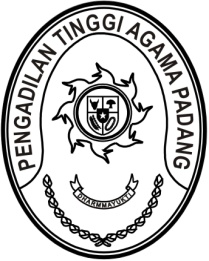 Nomor	:	W3-A/0000/OT.00/11/2022	6 Januari 2023Lampiran	:	1 (satu) daftarPerihal	:	Pemanggilan Peserta		Pembinaan Manajememen AdministrasiYth. Ketua Pengadilan AgamaSe-Sumatera BaratAssalamu’alaikum Wr. WbDalam rangka kelancaran pelaksanaan tugas di lingkungan Pengadilan Tinggi Agama Padang, Pengadilan Tinggi Agama Padang akan menyelenggarakan kegiatan Rapat Kerja Daerah, yang bagi pejabat administrasi di lingkungan Pengadilan Tinggi Agama Padang. Sehubungan dengan hal tersebut kami undang Saudara, Panitera dan Sekretaris untuk mengikuti kegiatan dimaksud dengan ketentuan sebagai berikut:1.	Waktu dan TempatWaktu	:	Hari		: Kamis s.d. Jum’at		Tanggal	: 26 s.d. 27 Januari 2023Tempat	:	Grand Royal Denai Hotel		Jl. Yos Sudarso No.5, RW.7, Benteng Pasar Atas, Guguk Panjang, Bukittinggi Pakaian	:	Pakaian Batik2.	Melakukan Registrasi Online melalui link https://s.id/PendaftaranRakerda2023 paling lambat tanggal 9 Januari 2023 pukul 10.00 WIB.3. Biaya perjalanan dinas berupa uang harian dibebankan kepada DIPA Pengadilan Tinggi Agama Padang, sedangkan biaya transportasi dibebankan kepada masing-masing satuan kerja.Demikian disampaikan dan terima kasih.Wassalam KetuaDr. Drs. H. Pelmizar, M.H.I.NIP. 195611121981031009